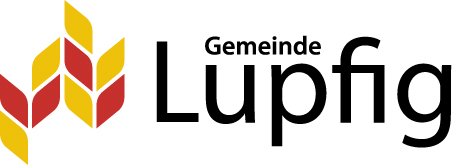 Gesuch um Benützung der Einrichtungen der Schulen und der Gemeinde LupfigGesuchsteller/in / Verantwortliche/rVerein, Institution:      Name, Vorname: 	     		E-Mail:	     Strasse: 	     		Tel. P: 	     PLZ, Ort: 	     		Tel. G :       ortsansässige Organisationen (Dorfteile Lupfig und Scherz) Kommerzieller Zweck (Eintritte, Festwirtschaft)Datum :	     	Unterschrift :  ………………………………………………………………………………..Mit erfolgter Unterschrift bestätigt der Gesuchsteller, auch die Haftungsbestimmungen auf der 2. Seite des Formulars gelesen zu haben und erklärt sich mit diesen einverstanden.Art der Veranstaltung:      Art der Veranstaltung:      Art der Veranstaltung:      Art der Veranstaltung:      Art der Veranstaltung:      Art der Veranstaltung:      Art der Veranstaltung:      WochentagDatumDatumDatumZeit Zeit WochentagvonvonbisvonbisVeranstaltung:Proben/
Einrichten: Einzelbelegung Einzelbelegung Einzelbelegung Jahresbelegung  Jahresbelegung  Jahresbelegung  Jahresbelegung Bemerkungen:      Bemerkungen:      Bemerkungen:      Bemerkungen:      Bemerkungen:      Bemerkungen:      Bemerkungen:      WirtetätigkeitVerlängerung der Öffnungszeiten Ja	 NeinDas separate Gesuch für Wirtetätigkeit ist im Onlineschalter unserer Homepage oder auf der Gemeindekanzlei erhältlich. Ja	 NeinDas separate Gesuch für eine Verlängerung der Öffnungszeiten ist im Onlineschalter unserer Homepage oder auf der Gemeindekanzlei erhältlich.Dorfteil LupfigDorfteil LupfigMehrzweckhalle BreiteMehrzweckhalle Breite	Turnhallen (Festbetrieb)	Einfach-Turnhalle	Doppel-Turnhallen	Küche (mit Office)	Küche (ohne Office)	Foyer	Vereinszimmer	Duschanlagen und WC	Parkplätze	Turnhallen (Festbetrieb)	Einfach-Turnhalle	Doppel-Turnhallen	Küche (mit Office)	Küche (ohne Office)	Foyer	VereinszimmerMobiliar Mehrzweckhalle	Turnhallen (Festbetrieb)	Einfach-Turnhalle	Doppel-Turnhallen	Küche (mit Office)	Küche (ohne Office)	Foyer	Vereinszimmer	Tische/Stühle	Bühneneinrichtung	KaffeemaschineSchulhaus ChestenbergSchulhaus Chestenberg	Aula	Singsaal	Kochschule	andere Räume ………………………………….…Tagesstrukturen FeliciaTagesstrukturen Felicia	Mehrzweckraum	KücheSpycher	Spycher	AussenanlagenDorfteil ScherzTurnhalle Fäälacher	Turnhalle Fäälacher		Turnhalle	Küche 	Duschanlagen und WC	Bühneneinrichtung	Aussenanlagen	Mobiliarbenützung (Tische/Stühle)Schulhaus FäälacherSchulhaus Fäälacher	Foyer	Pausenplatz	HartplatzKindergarten HinterdorfKindergarten Hinterdorf	Begegnungsraum	BegegnungsraumFestbänkeFestbänkeAnzahlGrösse2.20m Festtischgarnituren (max. 10 Stk.)4.00m Festtischgarnituren (max. 13 Stk.)5.00m Festtischgarnituren (max. 32 Stk.)FeuerwehrFeuerwehr Saalwache	 ParkdienstBetreffend Organisation einer Saalwache oder des Parkdienstes hat sich der veranstaltende Verein rechtzeitig vor dem Anlass mit dem Feuerwehrkommando in Verbindung zu setzen.Betreffend Organisation einer Saalwache oder des Parkdienstes hat sich der veranstaltende Verein rechtzeitig vor dem Anlass mit dem Feuerwehrkommando in Verbindung zu setzen.Wichtige Hinweise:Betreffend Benützungsbestimmungen wird auf das Reglement über die Benützung und Gebühren der Einrichtungen der Schulen und der Gemeinde Lupfig vom 01.01.2018 verwiesen.Die Gesuchsteller sind verpflichtet, rechtzeitig vor dem Anlass, mindestens aber 5 Tage vorher, mit Leiter Abwartsdienste Reto Schafroth (Tel. 076 442 11 23) oder Mehrzweckhallenwart Patrick Brehm (Tel. 079 289 03 91) in Verbindung zu treten, damit die notwendigen Anweisungen erteilen werden können.Es ist Sache der Benützer, sich gegen Personen- und Sachschäden zu versichern. Die Benützer haften für alle Schäden, die sie an Gebäuden, Mobiliar, Geräten und Anlagen verursachen, ebenso für Schäden an Einrichtungen durch Besucher, denen sie Zutritt gewähren oder nicht verhindern. Für Personen- oder Sachschäden, die Benützern oder Zuschauern erwachsen können, lehnt die Gemeinde jede Haftpflicht ab, soweit sie nicht als Eigentümerin oder durch ausdrückliche Gesetzesvorschrift gegeben ist.Abnahmebericht des Abwartes/Hallenwartes:Abnahmebericht des Abwartes/Hallenwartes:Abnahmebericht des Abwartes/Hallenwartes:	Die benutzten Räumlichkeiten/Anlagen konnten aufgeräumt und in sauberem Zustand abgenommen werden.	Die benutzten Räumlichkeiten/Anlagen konnten aufgeräumt und in sauberem Zustand abgenommen werden.	Die benutzten Räumlichkeiten/Anlagen konnten aufgeräumt und in sauberem Zustand abgenommen werden.	Es müssen folgende Zusatzleistungen verrechnet werden:	Es müssen folgende Zusatzleistungen verrechnet werden:	Es müssen folgende Zusatzleistungen verrechnet werden: Container, Menge       Reinigungsaufwendungen des Abwartes       h Container, Menge       Reinigungsaufwendungen des Abwartes       h Container, Menge       Reinigungsaufwendungen des Abwartes       hName Abwart:Datum:Unterschrift: